ОТДЕЛ  ОБРАЗОВАНИЯАДМИНИСТРАЦИИ ДОБРИНСКОГОМУНИЦИПАЛЬНОГО РАЙОНАЛИПЕЦКОЙ ОБЛАСТИП Р И КАЗ03.06.2021 										№ 184п. ДобринкаОб утверждении модели муниципальной оценки качества подготовки обучающихся Добринского муниципального районаВ соответствии с п.4 ст. 97 Федерального закона от 29.12.2012 №273-Ф3 «Об образовании в Российской Федерации», в целях обеспечения развития системы оценки качества образования Добринского района на основе эффективных механизмов его управлениемПРИКАЗЫВАЮ:Утвердить:Модель муниципальной оценки качества подготовки обучающихся Добринского муниципального района (Приложение 1);Муниципальные показатели качества подготовки обучающихся (Приложение 2).Специалистам отдела образования, статистикам МБУ «БУО», руководителям общеобразовательных учреждений учитывать утверждённые документы при организации мониторингов и диагностических мероприятий.Контроль за исполнением приказа возложить на заместителя начальника отдела образования Л.В. Свиридову.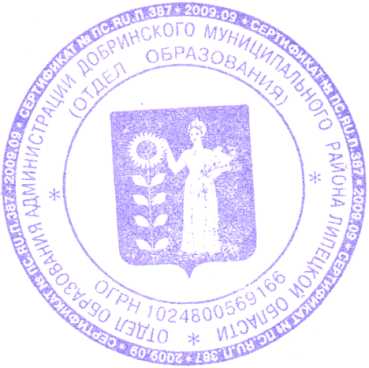 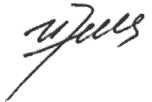 Начальник									И.М. НемцеваПриложение 1 к приказу отдела образования от 03.06.2021 г.№184Модельмуниципальной системы оценки качества подготовки           обучающихся Добринского муниципального района.При построении модели муниципальной системы оценки качества образования образовательная система рассматривается как непрерывная система, состоящая из генетически связанных уровней. Эффективное и оперативное управление всей системой требует оценки как конечного результата, так и отдельных результатов образовательного процесса на всех уровнях. Цель и задачи муниципальной системы оценки качества подготовки обучающихся определяются в соответствии с концептуальными положениями теории управления качеством образования и муниципальным опытом организации оценочных процедур.Цель - обеспечение потребителей качественной и достоверной информацией об уровне образовательной подготовки обучающихся.Задачи:- систематизация и анализ метапредметных и предметных результатов освоения обучающимися образовательных программ начального, основного и среднего общего образования;- обобщение результатов обучения по адаптированным образовательным программам;Взаимосвязь оценочных процедур в муниципальном образованииОсновные процедуры, в рамках которых производится оценивание, представлены на схеме. Центральное место модели муниципальной системы оценки качества подготовки обучающихся занимает внутришкольное оценивание. Процедуры международного, федерального, регионального уровня взаимосвязаны с муниципальными мониторингами через единство методов исследования и содержание                инструментария.Одной из важных задач оценки образовательных достижений обучающихся является сопоставимость результатов. Школьная оценка ученика становится более значимой, если она подтверждена в ходе муниципальных, региональных мониторингов образовательных достижений обучающихся, всероссийских проверочных работ (далее - ВПР), результатов государственной итоговой аттестации (далее - ГИА). Сопоставимость результатов свидетельствует о высоком качестве внутришкольного оценивания и объективности результатов независимых (внешних) оценочных процедур.Комплексная схема взаимосвязи оценочных процедур в муниципальном образовании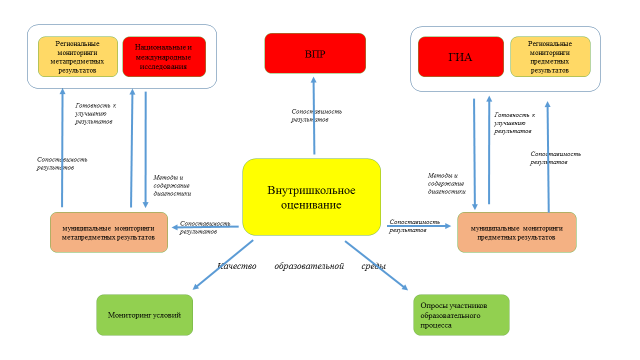 Контекстная информация о качестве образовательного процесса выявляется в ходе муниципальных мониторингов условий и опросов участников образовательного процесса (обучающихся, педагогических работников, родителей (законных представителей)).Оценка качества подготовки обучающихся базируется на принципах, согласующихся с основными направлениями муниципальной и региональной образовательной политики:- единство подходов к разработке и использованию инструментария про­ ведения исследований и вариантов оценивания результатов;- сопоставимость результатов внешней и внутренней оценки;- применение подходов к анализу результатов в соответствии с региональными и федеральными методическими рекомендациями.Основные направления и цели оценочной деятельностиОценка метапредметных и предметных результатов освоения основной образовательной программы начального общего образованияОпределение целей оценочной деятельности результатов освоения основной образовательной программы начального общего образования основывается на ключевых целях обучения данного уровня образования - формирование основ учебной деятельности, базовых умений и навыков чтения, письма, счёта, общения, безопасного поведения. Результаты обучения интересны родителям, педагогам и администрации образовательной организации.Главными вопросами, на которые призвана дать ответ система оценки качества образования являются следующие. Какова степень готовности школьника к обучению на уровне основного общего образования? Есть ли необходимость в корректировке программы обучения? Какие рекомендации необходимо дать родителям обучающегося? На что необходимо обратить внимание педагогическим работникам, которые будут работать с классом на уровне основного общего образования?Основная роль на этом этапе отводится внутришкольному оцениванию, результаты ВПР призваны дополнить и продемонстрировать объективность школьной оценки.Цель: определение уровня освоения обучающимися основной образовательной программы начального общего образования.Задачи:- оценка уровня формирования предметных и метапредметных результатов для определения степени готовности к обучению на уровне основного общего образования;- описание результатов оценки в доступном формате для различных групп участников образовательных отношений;- обеспечение оценки динамики индивидуальных достижений обучающихся.Оценка метапредметных и предметных результатов освоения основной образовательной программы основного общего образованияОсновными целями образования на уровне основного общего образования (5-9 классы) являются формирование у обучающихся умения применять полученные знания в жизненных ситуациях и подготовка к осуществлению осознанного выбора индивидуальной образовательной и профессиональной траектории.Обучающиеся 5-9-х классов принимают участие в комплексе оценочных процедур федерального и регионального уровней: международных и национальных сопоставительных исследованиях, национальных исследованиях качества образования (далее - НИКО), ВПР, диагностических работах в рамках региональных мониторинговых исследований, выпускники 9-х классов проходят ГИА (в форме основного государственного экзамена и государственного выпускного экзамена).Оценочные процедуры, проводимые на уровне основного общего образования, дают значительный массив данных, материалы анализа которого используются для коррекции проблем в преподавании учебных предметов, разработки адресных рекомендаций для выстраивания индивидуальных образовательных траекторий. Цель: определение уровня освоения обучающимися основной образовательной программы основного общего образования.Задачи:- выявление и коррекция проблемных зон в формировании предметных и метапредметных результатов в процессе обучения;- определение качества подготовки выпускников 9-х классов;- интерпретация результатов обучения для обеспечения возможности принятия управленческих мер для совершенствования образовательной системы.3. Оценка метапредметных и предметных результатов освоения основной образовательной программы среднего общего образованияОсновной целью обучения на уровне среднего общего образования является профильная подготовка для получения дальнейшего профессионального образования, поэтому одним из ведущих направлений деятельности образовательных организаций является создание условий для существенной дифференциации содержания обучения старшеклассников с возможностями построения индивидуальных учебных планов.Особая роль в оценке уровня подготовки обучающихся на уровне среднего общего образования отводится результатам математической подготовки обучающихся, так как результаты ГИА по математике в районе ниже, чем в целом  по области.Муниципальные показатели, рассчитанные по различным уровням (школьный, муниципальный), дают возможность не только отследить динамику «успехов» и «неуспехов», но и выявить объекты системы для оказания адресной методической помощи.Образы ожидаемых результатов следующие:- доля выпускников 9-х и 11-х классов, не сдавших ГИА по математике,               должна уменьшаться и стремиться к нулю;- доля выпускников 9-х и 11-х классов, сдавших экзамен ОГЭ, ГВЭ и базовую математику на «5», должна увеличиваться;- доля участников ЕГЭ по профильной математике, сдавших экзамен на количество баллов, выше, чем ТБ2, должна увеличиваться.Цель: определение уровня освоения обучающимися основной образовательной программы среднего общего образования.Задачи:- анализ образовательных результатов, в том числе и результатов ГИА, для выработки рекомендаций по учебным предметам;- определение зависимости образовательных результатов выпускников от качества преподавания в образовательной организации;- интерпретация результатов обучения для обеспечения возможности принятия управленческих мер для совершенствования образовательной системы.4. Оценка результатов обучающихся по адаптированным основным общеобразовательным программамПри проведении оценки результатов обучения по адаптированным основным образовательным программам необходимо учитывать разнообразие и специфику образовательных организаций. Особое внимание уделяется развитию инклюзивного образования, формированию условий обучения и ориентации на реализацию стандартов в инклюзивных, специальных и коррекционных классах.Цель: определение уровня освоения обучающимися адаптированных основных общеобразовательных программ.Задачи:- оценка комплекса условий, готовности образовательной среды учреждения для формирования результатов адаптированных образовательных программ;- оценка достижений обучающимися планируемых результатов освоения адаптированной основной общеобразовательной программы (оценка предметных, метапредметных и личностных результатов, в том числе итоговая оценка);- определение качества сформированности социальных компетенций, готовности обучающихся к самостоятельной жизни в обществе.5. Оценка функциональной грамотностиОсновным критерием оценки функциональной грамотности является уровень овладения системой учебных действий на основе изученного учебного материала, способность к решению учебно-познавательных задач. Функциональная грамотность формируется в процессе всего обучения, поэтому возникает необходимость поэтапной оценки результатов процесса.Цель: определение уровня функциональной грамотности обучающихся в рамках освоения общеобразовательных программ.Задачи:- оценка уровня функциональной грамотности на уровне начального общего, основного общего, среднего общего образования (по материалам федерального проекта «Мониторинг функциональной грамотности»);- описание результатов оценки в форме, доступной для участников образовательных отношений, в соответствии с принятой моделью;- поэтапное отслеживание динамики результатов.6. Обеспечение объективности процедур оценки качества образованияКачество образовательных результатов напрямую зависит от условий организации процесса обучения. Объективность проведения оценочной процедуры, качество её проведения неразрывно связано с достоверностью получаемых результатов. Соответствие условий проведения оценочных процедур нормативным требованиям, «честная» организация оценочных процедур ведёт к получению достоверных результатов.Вместе с тем, соответствие внешнего (например, в ходе независимых оценочных процедур) и внутреннего (отметка учителя) оценивания в полной мере свидетельствует о достоверности и качестве результатов образования.Динамика объективности внутришкольного оценивания отслеживается в рамках муниципального мониторинга образовательных достижений отдельных категорий выпускников, в ходе которого исследуется взаимосвязь результатов независимых оценочных процедур (ГИА) и внутришкольного оценивания.Для обеспечения возможности получения в рамках конкретной оценочной процедуры объективных результатов необходимо выполнение двух условий:1) наличие описания оценочной процедуры, закрепляющего соответствие этой процедуры следующим принципам:- использование обоснованной методологии организации процедуры, инструментария её проведения (порядок, инструкции, спецификация и контрольные измерительные материалы);- применение единых организационно-технологических решений, в том числе обеспечение конфиденциальности, при проведении процедуры;- привлечение квалифицированных специалистов для проведения процедуры и анализа её результатов;- устранение конфликта интересов в отношении всех лиц, привлекаемых к проведению оценочной процедуры;2) организация на всех уровнях контроля соблюдения всех нормативных и инструктивных требований при проведении оценочной процедуры.Цель: повышение объективности процедур оценки качества образования.Задачи:- создание условий проведения оценочных процедур в районе для получения объективных результатов;- повышение качества внутришкольного оценивания;- организация мониторинга образовательной среды по совершенствованию образовательных результатов.7. Обеспечение объективности олимпиад школьниковВсероссийская олимпиада школьников (далее - ВсОШ) традиционно является самой массовой олимпиадой и проводится в соответствии с федеральным регламентом в целях выявления и развития у обучающихся творческих способностей и интереса к научной (научно-исследовательской) деятельности, пропаганды научных знаний, отбора лиц, проявивших выдающиеся способности в составы сборных команд области для участия в заключительном этапе ВсОШ по общеобразовательным предметам.Учитывая многоэтапность олимпиады как интеллектуального испытания, возникает необходимость в создании равных, благоприятных условий для участия школьников в этапах олимпиады (школьном, муниципальном) в соответствии с правилами, изложенными в порядке проведения олимпиады. В силу особенностей регламента проведения олимпиады (массовость школьного этапа, подготовка заданий, работа жюри школьного этапа, работа жюри муниципального этапов), а также использование результатов олимпиады в процедурах оценки достижений педагогических работников или образовательных организаций (например, аттестации учителей, аккредитационной экспертизе образовательных организаций), возникает риск искажения результатов, что ведёт к снижению объективности процедуры.В целях повышения объективности проведения ВсОШ вводятся показатели по выявлению признаков необъективности по результатам школьного этапа ВсОШ (сопоставление результатов по рейтингу и доле успешно выполненной работы участников по итогам школьного и муниципального этапов  ВсОШ).Цель: повышение уровня объективности проведения всероссийской олимпиады школьников в регионе.Задачи:- оценка уровня объективности проведения этапов ВсОШ;- описание результатов оценки;- поэтапное отслеживание динамики результатов.8. Осуществление контроля на муниципальном уровне за соблюдением порядка/регламента процедур оценки качества образованияСоблюдение нормативных требований при проведении оценочных процедур в образовании осуществляется через участие педагогической и родительской общественности, привлечение административного кадрового ресурса в качестве наблюдателей за оценочными процедурами вносит ощутимый вклад в качество проведения оценочных процедур в муниципальном образовании. Кроме того, подготовка наблюдателей, знакомство их с нормативными документами и требованиями влияет на общественное мнение, способствует формированию позитивного отношения к ГИА, ВПР, национальным исследованиям, региональным мониторинговым исследованиям и диагностическим работам, муниципальным мониторингам.Цель: соблюдение порядка/регламента процедур оценки качества образования.Задачи:- привлечение и подготовка наблюдателей, привлекаемых при проведении оценочных процедур на школьном и муниципальном уровнях;- разъяснение прав и обязанностей участников оценочных процедур для профилактики нарушений порядка/регламента;- анализ итогов проведения оценочных процедур.9. Осуществление контроля на муниципальном уровне за соблюдением порядка/регламента проведения олимпиад школьниковПроцедура проведения этапов ВсОШ требует особого внимания, особенно при проведении школьного этапа. Школьный этап ВсОШ является самым массовым, обучающиеся принимают в нём участие по желанию, победа на школьном этапе обеспечивает возможность участия в последующих этапах.Привлечение общественных наблюдателей (в том числе из родительской общественности) к организации этапов олимпиады, как правило, положительным образом влияет на соблюдение порядка проведения ВсОШ.Цель: соблюдение порядка проведения этапов всероссийской олимпиады школьников.Задачи:- усиление контроля за проведением школьного этапа ВсОШ;- привлечение и подготовка общественных наблюдателей для проведения  этапов ВсОШ в Добринском районе; - разъяснение прав и обязанностей участникам ВсОШ для профилактики нарушений порядка проведения олимпиады.10. Повышение качества образовательных результатов в районе с учетом муниципальных особенностей/спецификиОсновные образовательные результаты для анализа и интерпретации содержатся в результатах региональных и федеральных оценочных процедур (ГИА, ВПР, НИКО), но для получения более детальной информации, необходимой для анализа и принятия управленческих решений, в образовательных организациях Добринского муниципального района проводятся муниципальные мониторинги.Цель: системный анализ результатов освоения образовательных программ с учётом муниципальных особенностей организации образовательного             процесса.Задачи:- оценка влияния комплекса управленческих решений на основе анализа оценочных процедур на динамику качественных изменений в муниципальной системе образования;- выбор оптимальных показателей для отслеживания динамики развития муниципальной образовательной системы на основе результатов оценочных процедур;- интерпретация результатов обучения для обеспечения возможности принятия управленческих мер для совершенствования образовательной системы.11.Повышение уровня образовательных результатов в районе на основе анализа национальных исследований качества образования и международных сопоставительных исследований в сфере образованияУчастие образовательных организаций района в национальных исследованиях качества образования и международных сопоставительных исследованиях в сфере образования вносит неоценимый вклад в совершенствование муниципальных и региональных оценочных процедур.С одной стороны, полезен сам опыт участия - важно осознание того факта, что результаты обучающихся района (образовательной организации) вносятся в «копилку» результатов российского образования. С другой стороны, уникальные методики формирования инструментария, подходы к анализу результатов (в том числе, разбор типичных ошибок) должны быть представлены педагогическому сообществу для изучения и использование в преподавании.Цель: использование аналитических материалов по результатам проведения национальных исследований и международных сопоставительных исследований в сфере образования для повышения качества муниципального образования.Задачи:- изучение опыта участия образовательных организаций района в исследованиях национального и международного уровней;- использование методов и элементов содержания заданий в диагностике предметных и метапредметных результатов в муниципальных оценочных процедурах;- отслеживание динамики освоения дидактических единиц, по которым продемонстрирован низкий уровень сформированности (сравнение, соотнесение сопоставление, обобщение) во внутришкольном оценивании.Проектирование управленческих решений на основе анализа показателей муниципальной системы  оценки качества подготовки обучающихсяРеализация основных направлений оценки качества подготовки обучающихся Добринского муниципального района организовано через реализацию системы по следующим направлениям:- оценочные процедуры федерального уровня (ГИА, национальные и международные сравнительные исследования, ВПР), регионального уровня (региональные диагностические работы и мониторинги ), муниципального уровня (муниципальные мониторинги), график оценочных процедур утверждается нормативным актом муниципального органа исполнительной власти, осуществляющего управление в сфере образования;- мероприятия по организации объективности проведения оценочных процедур (подготовка специалистов по организации оценочной процедуры и общественных наблюдателей, формирование нормативной и инструктивной документации, организация видеонаблюдения, контроль за проведением оценочных процедур);- мероприятия по формированию позитивного отношения участников образовательных отношений к оценочным процедурам (публикации в средствах массовой информации, работа с родителями (законными представителями) обучающихся, тематические муниципальные и школьные родительские собрания, участие в федеральных проектах, например: «ЕГЭ для родителей» и «100 баллов для Победы»).Практика управления качеством образования в районе на основе анализа оценочных процедур построена на принципах достоверности (для анализа используются данные, полученные из достоверных источников), систематичности (графики мероприятий и оценочных процедур и согласованы и синхронизированы по уровням образования) и доступности (интерпретация результатов осуществляется в понятном и приемлемом для восприятия различными категория ми пользователей формате).При рассмотрении результатов используются методы динамического и сопоставительного анализа, результаты изучаются и публикуются на официальных открытых ресурсах (например, сайте отдела образования http://ono.admdobrinka.ru/ ).Главная задача анализа результатов оценочных процедур – выявление «проблемных зон» в муниципальном образовании. На стадии анализа происходит формирование кейса проектов управленческих решений, который используется для принятия решений и развития образовательной среды.Приложение 2 к приказу отдела образования от 03.06.2021 г.№184Показатели и методы сбора информации№ПоказательИндикаторыИндикаторыМетоды сбора информацииМетоды сбора информацииМетоды сбора информацииМетоды сбора информацииЕдиница измеренияЕдиница измеренияПримечаниеПримечание1. Оценка метапредметных и предметных результатов освоения основной образовательной программы начального общего образования1. Оценка метапредметных и предметных результатов освоения основной образовательной программы начального общего образования1. Оценка метапредметных и предметных результатов освоения основной образовательной программы начального общего образования1. Оценка метапредметных и предметных результатов освоения основной образовательной программы начального общего образования1. Оценка метапредметных и предметных результатов освоения основной образовательной программы начального общего образования1. Оценка метапредметных и предметных результатов освоения основной образовательной программы начального общего образования1. Оценка метапредметных и предметных результатов освоения основной образовательной программы начального общего образования1. Оценка метапредметных и предметных результатов освоения основной образовательной программы начального общего образования1. Оценка метапредметных и предметных результатов освоения основной образовательной программы начального общего образования1. Оценка метапредметных и предметных результатов освоения основной образовательной программы начального общего образования1. Оценка метапредметных и предметных результатов освоения основной образовательной программы начального общего образования1. Оценка метапредметных и предметных результатов освоения основной образовательной программы начального общего образования1Качество базовой подготовки обучающихсяДоля обучающихся, получивших по результатам ВПР отметки «З », «4», «5 » (от общего количества участников ВПР)Доля обучающихся, получивших по результатам ВПР отметки «З », «4», «5 » (от общего количества участников ВПР)Результаты ВПР (ФИС ОКО)Результаты ВПР (ФИС ОКО)Результаты ВПР (ФИС ОКО)Результаты ВПР (ФИС ОКО)%%По каждому предмету отдельноПо каждому предмету отдельно1Качество базовой подготовки обучающихсяДоля обучающихся, получивших по результатам диагностических работ отметки «З», «4», «5» (от общего количества участников диагностической работы)Доля обучающихся, получивших по результатам диагностических работ отметки «З», «4», «5» (от общего количества участников диагностической работы)Результаты диагностических работ по материалам ФИС ОКОРезультаты диагностических работ по материалам ФИС ОКОРезультаты диагностических работ по материалам ФИС ОКОРезультаты диагностических работ по материалам ФИС ОКО%%2Качество знаний обучающихся высокого уровня подготовкиДоля обучающихся, подтвердивших отметки «4 » и «5» за четверть (год) по результатам ВПР (от общего количества участников ВПР)Доля обучающихся, подтвердивших отметки «4 » и «5» за четверть (год) по результатам ВПР (от общего количества участников ВПР)Результаты ВПР (ФИС ОКО)Результаты ВПР (ФИС ОКО)Результаты ВПР (ФИС ОКО)Результаты ВПР (ФИС ОКО)%%Считаются также обу- чающиеся, имевшие за предыдущий учебный период (чет- верть) «5», получившие за ВПР «4»(и наоборот)Считаются также обу- чающиеся, имевшие за предыдущий учебный период (чет- верть) «5», получившие за ВПР «4»(и наоборот)3Отсутствие обучающихся, освоивших образовательные программы на уровне ниже базовогоДоля обучающихся, оставшихся на повторный год обучения (от общего количества учащихся)Доля обучающихся, оставшихся на повторный год обучения (от общего количества учащихся)Статистическая отчётностьСтатистическая отчётностьСтатистическая отчётностьСтатистическая отчётность%%Отдельно по классам обучения (2, 3, 4)Отдельно по классам обучения (2, 3, 4)4Качество метапредметных результатов обучающихсяДоля обучающихся 1-го класса, у которых сформированы основные регулятивные и коммуникативные универсальные учебные действия (от общего количества участников мониторинга)Доля обучающихся 1-го класса, у которых сформированы основные регулятивные и коммуникативные универсальные учебные действия (от общего количества участников мониторинга)Мониторинг готовности первоклассников к обучению в школеМониторинг готовности первоклассников к обучению в школеМониторинг готовности первоклассников к обучению в школеМониторинг готовности первоклассников к обучению в школе%%4Качество метапредметных результатов обучающихсяКачество результатов как отношение суммы всех набранных баллов за задание всеми участниками ВПР к произведению количества участников на максимальный балл за заданиеКачество результатов как отношение суммы всех набранных баллов за задание всеми участниками ВПР к произведению количества участников на максимальный балл за заданиеРезультаты ВПР(ФИС ОКО)Результаты ВПР(ФИС ОКО)Результаты ВПР(ФИС ОКО)Результаты ВПР(ФИС ОКО)%%По учебным предметам , отдельно по заданиям, содержащим метапредметную составляющуюПо учебным предметам , отдельно по заданиям, содержащим метапредметную составляющую2. Оценка метапредметных и предметных результатов освоения основной образовательной программы основного общего образования2. Оценка метапредметных и предметных результатов освоения основной образовательной программы основного общего образования2. Оценка метапредметных и предметных результатов освоения основной образовательной программы основного общего образования2. Оценка метапредметных и предметных результатов освоения основной образовательной программы основного общего образования2. Оценка метапредметных и предметных результатов освоения основной образовательной программы основного общего образования2. Оценка метапредметных и предметных результатов освоения основной образовательной программы основного общего образования2. Оценка метапредметных и предметных результатов освоения основной образовательной программы основного общего образования2. Оценка метапредметных и предметных результатов освоения основной образовательной программы основного общего образования2. Оценка метапредметных и предметных результатов освоения основной образовательной программы основного общего образования2. Оценка метапредметных и предметных результатов освоения основной образовательной программы основного общего образования2. Оценка метапредметных и предметных результатов освоения основной образовательной программы основного общего образования2. Оценка метапредметных и предметных результатов освоения основной образовательной программы основного общего образования1Качество базовой подготовкиобучающихсяДоля обучающихся 5-х, 6-х, 7-х, и 8-х классов, получивших по результатам ВПР отметки «З », «4», «5» (от общего количества участников ВПР)Доля обучающихся 5-х, 6-х, 7-х, и 8-х классов, получивших по результатам ВПР отметки «З », «4», «5» (от общего количества участников ВПР)Результаты ВПР (ФИС ОКО)Результаты ВПР (ФИС ОКО)Результаты ВПР (ФИС ОКО)Результаты ВПР (ФИС ОКО)%%По каждому предмету отдельноПо каждому предмету отдельно1Качество базовой подготовкиобучающихсяДоля обучающихся, получивших по результатам диагностических работ отметки «З », «4 », «5» (от общего количества участников диагностической работы)Доля обучающихся, получивших по результатам диагностических работ отметки «З », «4 », «5» (от общего количества участников диагностической работы)Результаты диагностических работ по материалам ФИС ОКОРезультаты диагностических работ по материалам ФИС ОКОРезультаты диагностических работ по материалам ФИС ОКОРезультаты диагностических работ по материалам ФИС ОКО%%1Качество базовой подготовкиобучающихсяДоля выпускников 9-х классов, получивших аттестаты об основном общем образовании (от общего количества учащихся 9-х классов)Доля выпускников 9-х классов, получивших аттестаты об основном общем образовании (от общего количества учащихся 9-х классов)Статистическая отчётносьСтатистическая отчётносьСтатистическая отчётносьСтатистическая отчётнось%%2Качество знаний обучающихся высокого уровня подготовкиДоля выпускников 9-х классов, набравших по результатам итоговой аттестации от 16 до 20 баллов (включительно) по четырём сдаваемым учебным предметам (от общего количества участников ГИА-9)Доля выпускников 9-х классов, набравших по результатам итоговой аттестации от 16 до 20 баллов (включительно) по четырём сдаваемым учебным предметам (от общего количества участников ГИА-9)РИС ГИАСтатистическая отчётностьРИС ГИАСтатистическая отчётностьРИС ГИАСтатистическая отчётностьРИС ГИАСтатистическая отчётность%%3Отсутствие обучающихся, освоивших образовательные программы на уровне ниже базовогоДоля обучающихся , оставшихся на повторный год обучения (от общего количества учащихся)Доля обучающихся , оставшихся на повторный год обучения (от общего количества учащихся)Статистическая отчётностьСтатистическая отчётностьСтатистическая отчётностьСтатистическая отчётность%%Отдельно по классам обученияОтдельно по классам обучения4Качество метапредметных результатов обучающихсяДоля обучающихся, продемонстрировавших базовый и повышенный уровень планируемых результатов в соответствии с требованиями ФГОС (от общего количества участников мониторинга)Доля обучающихся, продемонстрировавших базовый и повышенный уровень планируемых результатов в соответствии с требованиями ФГОС (от общего количества участников мониторинга)Мониторинг сформированности метапредметных ре- зультатовМониторинг сформированности метапредметных ре- зультатовМониторинг сформированности метапредметных ре- зультатовМониторинг сформированности метапредметных ре- зультатов%%Сформированность умения работать с текстамСформированность умения работать с текстамКачество результатов как отношение суммы всех набранных баллов  за  задание всеми участниками ВПР к произведению количества участников на максимальный балл за заданиеКачество результатов как отношение суммы всех набранных баллов  за  задание всеми участниками ВПР к произведению количества участников на максимальный балл за заданиеРезультаты ВПР (ФИС ОКО)Результаты ВПР (ФИС ОКО)Результаты ВПР (ФИС ОКО)Результаты ВПР (ФИС ОКО)%%По учебным предметам, отдельно по заданиям, содержащим метапредметную составляющуюПо учебным предметам, отдельно по заданиям, содержащим метапредметную составляющую3. Оценка метапредметных и предметных результатов освоения основной образовательной программы среднего общего образования3. Оценка метапредметных и предметных результатов освоения основной образовательной программы среднего общего образования3. Оценка метапредметных и предметных результатов освоения основной образовательной программы среднего общего образования3. Оценка метапредметных и предметных результатов освоения основной образовательной программы среднего общего образования3. Оценка метапредметных и предметных результатов освоения основной образовательной программы среднего общего образования3. Оценка метапредметных и предметных результатов освоения основной образовательной программы среднего общего образования3. Оценка метапредметных и предметных результатов освоения основной образовательной программы среднего общего образования3. Оценка метапредметных и предметных результатов освоения основной образовательной программы среднего общего образования3. Оценка метапредметных и предметных результатов освоения основной образовательной программы среднего общего образования3. Оценка метапредметных и предметных результатов освоения основной образовательной программы среднего общего образования3. Оценка метапредметных и предметных результатов освоения основной образовательной программы среднего общего образования3. Оценка метапредметных и предметных результатов освоения основной образовательной программы среднего общего образования1Качество базовой подготовки обучающихсяДоля выпускников 11-х классов, получивших аттестаты о среднем общем образовании (от общего количества учащихся 11-х классов)Доля выпускников 11-х классов, получивших аттестаты о среднем общем образовании (от общего количества учащихся 11-х классов)Статистическая отчётностьСтатистическая отчётностьСтатистическая отчётностьСтатистическая отчётность%%1Качество базовой подготовки обучающихсяДоля выпускников 11-х классов, получивших по результатам ЕГЭ баллы на уровне ТБl (от общего количества участников ЕГЭ)Доля выпускников 11-х классов, получивших по результатам ЕГЭ баллы на уровне ТБl (от общего количества участников ЕГЭ)Мониторинг образовательных достижений выпускников ФИС ГИАМониторинг образовательных достижений выпускников ФИС ГИАМониторинг образовательных достижений выпускников ФИС ГИАМониторинг образовательных достижений выпускников ФИС ГИА%%ТБ1 рассчитывается на основании методики (распоряжение Рособрнадзора от 16.07.2019 №1122-1О)ТБ1 рассчитывается на основании методики (распоряжение Рособрнадзора от 16.07.2019 №1122-1О)2Качество знаний обучающихся высокого уровня подготовкиДоля выпускников 11-х классов , получивших по результатам ЕГЭ баллы на уровне ТБ2 и выше (от общего количества участников ЕГЭ)Доля выпускников 11-х классов , получивших по результатам ЕГЭ баллы на уровне ТБ2 и выше (от общего количества участников ЕГЭ)Мониторинг образовательных достижений выпускников ФИС ГИАМониторинг образовательных достижений выпускников ФИС ГИАМониторинг образовательных достижений выпускников ФИС ГИАМониторинг образовательных достижений выпускников ФИС ГИА%%ТБ2 рассчитывается на основании методики (распоряжение Рособрнадзора от 16.07.2019 №1122-10)ТБ2 рассчитывается на основании методики (распоряжение Рособрнадзора от 16.07.2019 №1122-10)2Качество знаний обучающихся высокого уровня подготовкиДоля выпускников , получивших по результатам ЕГЭ 90 и более баллов (от общего количества участников ЕГЭ)Доля выпускников , получивших по результатам ЕГЭ 90 и более баллов (от общего количества участников ЕГЭ)Мониторинг образовательных достижений выпускников ФИС ГИАМониторинг образовательных достижений выпускников ФИС ГИАМониторинг образовательных достижений выпускников ФИС ГИАМониторинг образовательных достижений выпускников ФИС ГИА%%Расчёт в человеко-экзаменахРасчёт в человеко-экзаменах2Качество знаний обучающихся высокого уровня подготовкиДоля выпускников, награждённых медалью «За особые успехи в учении» от общего количества выпусников (от общего количества выпускников, получивших аттестат о среднем общем образовании)Доля выпускников, награждённых медалью «За особые успехи в учении» от общего количества выпусников (от общего количества выпускников, получивших аттестат о среднем общем образовании)Мониторинг образовательных достижений выпускниковМониторинг образовательных достижений выпускниковМониторинг образовательных достижений выпускниковМониторинг образовательных достижений выпускников%%3Отсутствие обучающихся, освоивших образовательные программы на уровне ниже базовогоДоля обучающихся, сдавших ЕГЭ на баллы ниже ТБ1 (от общего количества участников ЕГЭ)Доля обучающихся, сдавших ЕГЭ на баллы ниже ТБ1 (от общего количества участников ЕГЭ)Статистическая отчётность ФИС ГИАСтатистическая отчётность ФИС ГИАСтатистическая отчётность ФИС ГИАСтатистическая отчётность ФИС ГИА%%ТБ1 рассчитывается на основании методики (распоряжение  Рособрнад зора от 16.07.2019 №1122-10ТБ1 рассчитывается на основании методики (распоряжение  Рособрнад зора от 16.07.2019 №1122-104Качество метапредметных результатов обучающихсяДоля обучающихся, успешно освоивших начальные формы познавательной и личностной рефлексии (от общего количества участников мониторинга)Доля обучающихся, успешно освоивших начальные формы познавательной и личностной рефлексии (от общего количества участников мониторинга)Мониторинг сформированности культурологических представлений о родном краеМониторинг сформированности культурологических представлений о родном краеМониторинг сформированности культурологических представлений о родном краеМониторинг сформированности культурологических представлений о родном крае%%4Качество метапредметных результатов обучающихсяДоля обучающихся 11-х классов, участников итогового  сочинения,  получивших «зачет» по критериям №2 «Аргументация. Привлечение литературного материала» и №3 «Композиция и логика рассуждения» (от общего количества участников итогового сочинения)Доля обучающихся 11-х классов, участников итогового  сочинения,  получивших «зачет» по критериям №2 «Аргументация. Привлечение литературного материала» и №3 «Композиция и логика рассуждения» (от общего количества участников итогового сочинения)База данных итогового сочинения ФИС ГИАБаза данных итогового сочинения ФИС ГИАБаза данных итогового сочинения ФИС ГИАБаза данных итогового сочинения ФИС ГИА%%Умение логически выстраивать рассуждение, сравнивать, обобщать, делать выводыУмение логически выстраивать рассуждение, сравнивать, обобщать, делать выводыОценка результатов обучающихся по адаптированным основным общеобразовательным программамОценка результатов обучающихся по адаптированным основным общеобразовательным программамОценка результатов обучающихся по адаптированным основным общеобразовательным программамОценка результатов обучающихся по адаптированным основным общеобразовательным программамОценка результатов обучающихся по адаптированным основным общеобразовательным программамОценка результатов обучающихся по адаптированным основным общеобразовательным программамОценка результатов обучающихся по адаптированным основным общеобразовательным программамОценка результатов обучающихся по адаптированным основным общеобразовательным программамОценка результатов обучающихся по адаптированным основным общеобразовательным программамОценка результатов обучающихся по адаптированным основным общеобразовательным программамОценка результатов обучающихся по адаптированным основным общеобразовательным программамОценка результатов обучающихся по адаптированным основным общеобразовательным программам1Уровень освоения адаптивной основной образовательной программыДоля обучающихся, освоивших адаптивную образовательную программу (от общего количества обучающихся)Доля обучающихся, освоивших адаптивную образовательную программу (от общего количества обучающихся)Статистическая отчетностьСтатистическая отчетностьСтатистическая отчетностьСтатистическая отчетность%%Расчёт по отдельным ОО , по муниципалитету в динамикеРасчёт по отдельным ОО , по муниципалитету в динамике1Уровень освоения адаптивной основной образовательной программыДоля обучающихся по адаптированным основным общеобразовательным программам (№1 и №2), успешно прошедших ГИА (от общего количества учащихся, обучающихся по адаптированным общеобразовательным программам и проходящих ГИА)Доля обучающихся по адаптированным основным общеобразовательным программам (№1 и №2), успешно прошедших ГИА (от общего количества учащихся, обучающихся по адаптированным общеобразовательным программам и проходящих ГИА)ФИС ГИАФИС ГИАФИС ГИАФИС ГИА%%2Качество условий реализации адаптированных основных общеобразовательных программСоздание в ОО специальных образовательных условий для обучения и коррекции нарушений поведения, коммуникации и речи у детей с расстройствами аутистического спектра и другими нарушениями ментальной сферы, а также сопутствующими  выраженными нарушениями поведения, коммуникациями и речи. Количество созданных в ОО «Ресурсных классов»Создание в ОО специальных образовательных условий для обучения и коррекции нарушений поведения, коммуникации и речи у детей с расстройствами аутистического спектра и другими нарушениями ментальной сферы, а также сопутствующими  выраженными нарушениями поведения, коммуникациями и речи. Количество созданных в ОО «Ресурсных классов»Статистическая отчетностьСтатистическая отчетностьСтатистическая отчетностьСтатистическая отчетность%%Расчёт по отдельным ОО , по муниципалитету в динамикеРасчёт по отдельным ОО , по муниципалитету в динамике2Качество условий реализации адаптированных основных общеобразовательных программДоля обучающихся по адаптированным основным  общеобразовательным программам в общем количестве, получивших рекомендации к обучению по адаптированным основным общеобразовательным программамДоля обучающихся по адаптированным основным  общеобразовательным программам в общем количестве, получивших рекомендации к обучению по адаптированным основным общеобразовательным программамСтатистическая отчетностьСтатистическая отчетностьСтатистическая отчетностьСтатистическая отчетность%%Оценка функциональной грамотностиОценка функциональной грамотностиОценка функциональной грамотностиОценка функциональной грамотностиОценка функциональной грамотностиОценка функциональной грамотностиОценка функциональной грамотностиОценка функциональной грамотностиОценка функциональной грамотностиОценка функциональной грамотностиОценка функциональной грамотностиОценка функциональной грамотности1Уровень функциональной грамотностиУровень функциональной грамотностиДоля обучающихся, принявших участие в оценке функциональной грамотности (от общего количества учащихся)Доля обучающихся, принявших участие в оценке функциональной грамотности (от общего количества учащихся)Доля обучающихся, принявших участие в оценке функциональной грамотности (от общего количества учащихся)Мониторинг образовательных достижений%%Расчёт по отдельным ОО , по муниципалитету в динамикеРасчёт по отдельным ОО , по муниципалитету в динамикеРасчёт по отдельным ОО , по муниципалитету в динамике1Уровень функциональной грамотностиУровень функциональной грамотностиДоля обучающихся, продемонстрировавших высокий и средний уровень функциональной грамотности (от общего количества учащихся , принявших участие в мониторинге)Доля обучающихся, продемонстрировавших высокий и средний уровень функциональной грамотности (от общего количества учащихся , принявших участие в мониторинге)Доля обучающихся, продемонстрировавших высокий и средний уровень функциональной грамотности (от общего количества учащихся , принявших участие в мониторинге)Мониторинг образовательных достижений%%Расчёт  по отдельным ОО , по муниципалитету в динамикеРасчёт  по отдельным ОО , по муниципалитету в динамикеРасчёт  по отдельным ОО , по муниципалитету в динамикеОбеспечение объективности процедур оценки качества образованияОбеспечение объективности процедур оценки качества образованияОбеспечение объективности процедур оценки качества образованияОбеспечение объективности процедур оценки качества образованияОбеспечение объективности процедур оценки качества образованияОбеспечение объективности процедур оценки качества образованияОбеспечение объективности процедур оценки качества образованияОбеспечение объективности процедур оценки качества образованияОбеспечение объективности процедур оценки качества образованияОбеспечение объективности процедур оценки качества образованияОбеспечение объективности процедур оценки качества образованияОбеспечение объективности процедур оценки качества образования1Соответствие внешнего и внутришкольного оцениванияСоответствие внешнего и внутришкольного оцениванияДоля выпускников, награждённых медалью «За особые успехи в учении», сдавших ЕГЭ по выбору на повышенном уровне от общего количества медалистовДоля выпускников, награждённых медалью «За особые успехи в учении», сдавших ЕГЭ по выбору на повышенном уровне от общего количества медалистовДоля выпускников, награждённых медалью «За особые успехи в учении», сдавших ЕГЭ по выбору на повышенном уровне от общего количества медалистовМониторинг образовательных достижений выпускников%%Расчёт по отдельным ОО , по муниципалитету в динамикеРасчёт по отдельным ОО , по муниципалитету в динамикеРасчёт по отдельным ОО , по муниципалитету в динамике1Соответствие внешнего и внутришкольного оцениванияСоответствие внешнего и внутришкольного оцениванияДоля выпускников, получивших по результатам ЕГЭ 90 и более баллов и имевших по соответствующему предмету за 10 и 11 классы отметку «5 » от общего количества «высокобалльников »Доля выпускников, получивших по результатам ЕГЭ 90 и более баллов и имевших по соответствующему предмету за 10 и 11 классы отметку «5 » от общего количества «высокобалльников »Доля выпускников, получивших по результатам ЕГЭ 90 и более баллов и имевших по соответствующему предмету за 10 и 11 классы отметку «5 » от общего количества «высокобалльников »Мониторинг образовательных достижений выпускников%%Расчёт по отдельным ОО , по муниципалитету в динамикеРасчёт по отдельным ОО , по муниципалитету в динамикеРасчёт по отдельным ОО , по муниципалитету в динамике1Соответствие внешнего и внутришкольного оцениванияСоответствие внешнего и внутришкольного оцениванияКоличество ОО с признаками необъективности (по оценке Рособрнадзора)Количество ОО с признаками необъективности (по оценке Рособрнадзора)Количество ОО с признаками необъективности (по оценке Рособрнадзора)Отчёт ФИОКОединицыединицы2Качество условий проведения оценочных процедурКачество условий проведения оценочных процедурДоля работ участников оценочной процедуры, подтвердивших результаты после перепроверки (отдельно по каждой процедуре) (от общего количества работ, участвующих в перепроверке)Доля работ участников оценочной процедуры, подтвердивших результаты после перепроверки (отдельно по каждой процедуре) (от общего количества работ, участвующих в перепроверке)Доля работ участников оценочной процедуры, подтвердивших результаты после перепроверки (отдельно по каждой процедуре) (от общего количества работ, участвующих в перепроверке)Результаты оценочных процедур%%Расчёт по отдельным ОО , по муниципалитету в динамикеРасчёт по отдельным ОО , по муниципалитету в динамикеРасчёт по отдельным ОО , по муниципалитету в динамике2Качество условий проведения оценочных процедурКачество условий проведения оценочных процедурДоля работ перекрестной проверки (отдельно по каждой процедуре) (от общего количества работ в процедуре )Доля работ перекрестной проверки (отдельно по каждой процедуре) (от общего количества работ в процедуре )Доля работ перекрестной проверки (отдельно по каждой процедуре) (от общего количества работ в процедуре )Результаты оценочных работ%%Расчёт по отдельным ОО , по муниципалитету в динамикеРасчёт по отдельным ОО , по муниципалитету в динамикеРасчёт по отдельным ОО , по муниципалитету в динамикеОбеспечение объективности олимпиад школьниковОбеспечение объективности олимпиад школьниковОбеспечение объективности олимпиад школьниковОбеспечение объективности олимпиад школьниковОбеспечение объективности олимпиад школьниковОбеспечение объективности олимпиад школьниковОбеспечение объективности олимпиад школьниковОбеспечение объективности олимпиад школьниковОбеспечение объективности олимпиад школьниковОбеспечение объективности олимпиад школьниковОбеспечение объективности олимпиад школьниковОбеспечение объективности олимпиад школьников1Уровень объективности олимпиад школьниковДоля участников школьного этапа всероссийской олимпиады школьников , учащихся 4-х - 11- х классов (от количества учащихся 4-х - 11- х классов)Доля участников школьного этапа всероссийской олимпиады школьников , учащихся 4-х - 11- х классов (от количества учащихся 4-х - 11- х классов)Доля участников школьного этапа всероссийской олимпиады школьников , учащихся 4-х - 11- х классов (от количества учащихся 4-х - 11- х классов)Результаты ВсОШРезультаты ВсОШРезультаты ВсОШ%%%1Уровень объективности олимпиад школьниковДоля участников муниципального этапа всероссийской олимпиады школьников , учащихся 7-х - 11- х классов (от количества учащихся 7-х - 11- х классов)Доля участников муниципального этапа всероссийской олимпиады школьников , учащихся 7-х - 11- х классов (от количества учащихся 7-х - 11- х классов)Доля участников муниципального этапа всероссийской олимпиады школьников , учащихся 7-х - 11- х классов (от количества учащихся 7-х - 11- х классов)Результаты ВсОШРезультаты ВсОШРезультаты ВсОШ%%%1Уровень объективности олимпиад школьниковДоля победителей и призеров муниципального этапа всероссийской олимпиады школьников (от количества участников этапа по ОО).Доля победителей и призеров муниципального этапа всероссийской олимпиады школьников (от количества участников этапа по ОО).Доля победителей и призеров муниципального этапа всероссийской олимпиады школьников (от количества участников этапа по ОО).Результаты ВсОШРезультаты ВсОШРезультаты ВсОШ%%%1Уровень объективности олимпиад школьниковДоля победителей и призеров регионального этапа всероссийской олимпиады школьников (от количества участников этапа).Доля победителей и призеров регионального этапа всероссийской олимпиады школьников (от количества участников этапа).Доля победителей и призеров регионального этапа всероссийской олимпиады школьников (от количества участников этапа).Результаты ВсОШРезультаты ВсОШРезультаты ВсОШ%%%1Уровень объективности олимпиад школьниковДоля победителей и призеров заключительного этапа всероссийской олимпиады школьников (от количества участников этапа)Доля победителей и призеров заключительного этапа всероссийской олимпиады школьников (от количества участников этапа)Доля победителей и призеров заключительного этапа всероссийской олимпиады школьников (от количества участников этапа)Результаты ВсОШРезультаты ВсОШРезультаты ВсОШ%%%8. Осуществление контроля на муниципальном уровне за соблюдением порядка/регламента процедур оценки качества образования8. Осуществление контроля на муниципальном уровне за соблюдением порядка/регламента процедур оценки качества образования8. Осуществление контроля на муниципальном уровне за соблюдением порядка/регламента процедур оценки качества образования8. Осуществление контроля на муниципальном уровне за соблюдением порядка/регламента процедур оценки качества образования8. Осуществление контроля на муниципальном уровне за соблюдением порядка/регламента процедур оценки качества образования8. Осуществление контроля на муниципальном уровне за соблюдением порядка/регламента процедур оценки качества образования8. Осуществление контроля на муниципальном уровне за соблюдением порядка/регламента процедур оценки качества образования8. Осуществление контроля на муниципальном уровне за соблюдением порядка/регламента процедур оценки качества образования8. Осуществление контроля на муниципальном уровне за соблюдением порядка/регламента процедур оценки качества образования8. Осуществление контроля на муниципальном уровне за соблюдением порядка/регламента процедур оценки качества образования8. Осуществление контроля на муниципальном уровне за соблюдением порядка/регламента процедур оценки качества образования8. Осуществление контроля на муниципальном уровне за соблюдением порядка/регламента процедур оценки качества образования1Качество контроля за соблюдением порядка /регламента процедур оценки  качества образованияДоля оценочных процедур с участием общественных наблюдателей (от общего количества оценочных процедур)Доля оценочных процедур с участием общественных наблюдателей (от общего количества оценочных процедур)Доля оценочных процедур с участием общественных наблюдателей (от общего количества оценочных процедур)Отчёт о проведении ВсОШОтчёт о проведении ВсОШОтчёт о проведении ВсОШ%%%Расчет по ОО, муниципалитету в динамике9. Осуществление контроля на муниципальном уровне за соблюдением порядка/регламента проведения олимпиад школьников9. Осуществление контроля на муниципальном уровне за соблюдением порядка/регламента проведения олимпиад школьников9. Осуществление контроля на муниципальном уровне за соблюдением порядка/регламента проведения олимпиад школьников9. Осуществление контроля на муниципальном уровне за соблюдением порядка/регламента проведения олимпиад школьников9. Осуществление контроля на муниципальном уровне за соблюдением порядка/регламента проведения олимпиад школьников9. Осуществление контроля на муниципальном уровне за соблюдением порядка/регламента проведения олимпиад школьников9. Осуществление контроля на муниципальном уровне за соблюдением порядка/регламента проведения олимпиад школьников9. Осуществление контроля на муниципальном уровне за соблюдением порядка/регламента проведения олимпиад школьников9. Осуществление контроля на муниципальном уровне за соблюдением порядка/регламента проведения олимпиад школьников9. Осуществление контроля на муниципальном уровне за соблюдением порядка/регламента проведения олимпиад школьников9. Осуществление контроля на муниципальном уровне за соблюдением порядка/регламента проведения олимпиад школьников9. Осуществление контроля на муниципальном уровне за соблюдением порядка/регламента проведения олимпиад школьников1Качество контроля за соблюдением порядка /регламента проведения олимпиад школьниковДоля предметов ВсОШ при проведении которых присутствовали общественные (от общего количества предметов ВсОШ этапа)Доля предметов ВсОШ при проведении которых присутствовали общественные (от общего количества предметов ВсОШ этапа)Доля предметов ВсОШ при проведении которых присутствовали общественные (от общего количества предметов ВсОШ этапа)Отчёт о проведении ВсОШОтчёт о проведении ВсОШОтчёт о проведении ВсОШ%%%Школьный и муниципальный этапы. Расчёт по  ОО, муниципалитету в динамике10. Повышение качества образовательных результатов в регионе с учетом муниципальных особенностей/специфики10. Повышение качества образовательных результатов в регионе с учетом муниципальных особенностей/специфики10. Повышение качества образовательных результатов в регионе с учетом муниципальных особенностей/специфики10. Повышение качества образовательных результатов в регионе с учетом муниципальных особенностей/специфики10. Повышение качества образовательных результатов в регионе с учетом муниципальных особенностей/специфики10. Повышение качества образовательных результатов в регионе с учетом муниципальных особенностей/специфики10. Повышение качества образовательных результатов в регионе с учетом муниципальных особенностей/специфики10. Повышение качества образовательных результатов в регионе с учетом муниципальных особенностей/специфики10. Повышение качества образовательных результатов в регионе с учетом муниципальных особенностей/специфики10. Повышение качества образовательных результатов в регионе с учетом муниципальных особенностей/специфики10. Повышение качества образовательных результатов в регионе с учетом муниципальных особенностей/специфики10. Повышение качества образовательных результатов в регионе с учетом муниципальных особенностей/специфики1Эффективность показателей муниципальной системы оценки качества образованияДоля муниципальных показателей, значения которых были использованы при принятии управленческих решенийДоля муниципальных показателей, значения которых были использованы при принятии управленческих решенийДоля муниципальных показателей, значения которых были использованы при принятии управленческих решенийМСОКОМСОКОМСОКО%%%2Участие родителей обучающихся в оценке качества образованияДоля родителей выпускников 9-х (11-х) классов, принимавших  участие в опросе о  качестве  школьного  образования  (от общего количества родителей выпускников 9-х (11-х) классов)Доля родителей выпускников 9-х (11-х) классов, принимавших  участие в опросе о  качестве  школьного  образования  (от общего количества родителей выпускников 9-х (11-х) классов)Доля родителей выпускников 9-х (11-х) классов, принимавших  участие в опросе о  качестве  школьного  образования  (от общего количества родителей выпускников 9-х (11-х) классов)Мониторинг участия родителей в образовательном процессеМониторинг участия родителей в образовательном процессеМониторинг участия родителей в образовательном процессе%%%Опрос родителей (законных представителей) в рамках муниципальных родительских собраний